Osnovna škola: OSNOVNA ŠKOLA MIHOVIL PAVLEK MIŠKINAAdresa sjedišta: Mirka Viriusa 28, ĐelekovecBroj i naziv pošte: 48316 ĐelekovecOIB:63203521362, MB:1661256RAZINA: 31 (proračunski korisnik jedinice lokalne i regionalne samouprave koji obavljaju poslove  u sklopu funkcija koje se decentraliziraju)ŠIFRA DJELATNOSTI: 8520 (osnovno obrazovanje)Županija: Koprivničko-križevačkaOPĆINA: ĐelekovecKLASA:400-02/19-01/04UBROJ: 2137-77-19-1Đelekovec, 18. prosinca 2019. godineOBRAZLOŽENJE FINANCIJSKOG PLANA ŠKOLE MIHOVIL PAVLEK MIŠKINA ĐELEKOVEC ZA 2020. GODINU I PROJEKCIJE ZA 2021. I 2022. GODINUUVOD – SAŽETAK DJELORUGA RADA ŠKOLEOsnovna škola Mihovil Pavlek Miškina, Đelekovec ima predmet poslovanja osnovno školovanje djece i mladeži sukladno Zakonu o odgoju i obrazovanju u osnovnoj i srednjoj školi. Nastava je organizirana u dvosmjenskoj nastavi u petodnevnom radnom tjednu. Redovna, izborna, dodatna i dopunska nastava izvodi se prema Nastavnom planu i programu, Godišnjem planu i programu rada Škole, te Školskom kurikulumu za školsku godinu 2019./2020.OŠ Mihovil Pavlek Miškina pohađa 80 učenika raspoređenih u 9 razrednih odjela, od kojih Matičnu školu pohađa 72 učenika, a područnu školu Imbriovec pohađa 8 učenika.U OŠ Mihovil Pavlek Miškina zaposleno je 5 učiteljica razredne nastave, 14 učitelja predmetne nastave, 3 pomagača u nastavi, 2 stručne suradnice (knjižničarka i pedagoginja), 1 ravnateljica i 7 ostalih djelatnika (administrativno-tehničko osoblje).OBRAZLOŽENJE PROGRAMA (aktivnosti i projekti)Financijskim planom škole sredstva su planirana za provođenje glavnog programa 18 Osnovnoškolskoobrazovanje.Ovaj program provodit će se kroz sljedeće aktivnosti i projekte:A100052 Aktivnost: Odgojno obrazovno, administrativno i tehničko osobljeK100125 Aktivnost  Dodatna ulaganja u OŠK100126 Aktivnost: Opremanje OŠA100183 Aktivnost: Pametan obrok za pametnu djecuK100029 Aktivnost: Opremanje OŠT100067 Aktivnost: Prilika za sve 3T100080 Aktivnost: Svi u školi svi pri stolu 4T100069 Aktivnost: Školska shemaUkupno je za 2020.godinu predviđeno 346.592,14  kn prihoda za provođenje Redovne djelatnosti – osnovnog obrazovanja, a za 2021. i 2022.godinu planira se prihod približno u istom iznosu.U 2020.godini planirani su projekti koji su obrazloženi u Školskom kurikulumu.Prioritet škole je kvalitetno obrazovanje i odgoj učenika koje se ostvaruje kroz: - stalno usavršavanje nastavnog kadra, te podizanje nastavnog standarda na višu razinu; - poticanje učenika na izražavanje kreativnosti, talenata i sposobnosti kroz uključivanje u slobodne aktivnosti, natjecanja; i druge aktivnosti u projektima, priredbama i manifestacijama;- poticanje za sudjelovanje na sportskim aktivnostima, uključivanje kroz natjecanja na školskoj razini i šire;- organiziranje zajedničkih aktivnosti učenika, roditelja i učenika tijekom izvannastavnih aktivnosti, na organizaciji u upoznavanju kulturne i duhovne baštine;- poticanje razvoja pozitivnih vrijednosti i natjecateljskog duha kroz razne nagrade najuspješnijim razredima, grupama i pojedincima.Zakonske i druge podloge na kojima se zasniva program rada školeZakon o odgoju i obrazovanju u osnovnoj i srednjoj školi (NN broj 87/08, 86/09., 92/10., 90/11., 5/12., 16/12., 86/12., 126/12.,  94/13, 152/14., 07/17. i 68/18.); Zakon o ustanovama (NN 76/93., 29/97., 47/99. i 35/08.), Zakon o  proračunu (NN broj 87/08 i 136/12, 15/15.) i registrirani djelokrug rada ustanove;Godišnji plan i program rada OŠ Mihovil Pavlek Miškina Đelekovec za školsku godinu 2019./2020., kojim se utvrđuje rad školske ustanove, mjesto, vrijeme, način i izvršitelji poslova;Školski kurikulum OŠ Mihovil Pavlek Miškina, nastavne i izvannastavne aktivnosti za školsku godinu 2019./2020., kojim se utvrđuje dugoročni i kratkoročni plan i program rada škole kroz izbornu, dodatnu i dopunsku nastavu, izvannastavne aktivnosti i izvanučioničku nastavu te druge odgojno-obrazovne programe i projekte.Usklađenost ciljeva, strategije programa s dokumentima dugoročnog razvojaOŠ Mihovil Pavlek Miškina Đelekovec donosi godišnji operativni plan i školski kurikulum, prema planu koje je donijelo Ministarstvo znanosti i obrazovanja. Planovi se donose za nastavnu, a ne fiskalnu godinu. To je uzrok mnogim odstupanjima u izvršenju financijskog plana, odnosno pomak određenih aktivnosti iz jednog u drugo polugodište uzrokuje promjene  izvršenja financijskog plana za dvije fiskalne godine.I dalje će nam prioritet biti pružanje  usluge osnovnoškolskog obrazovanja i odgoj naših učenika. Nastojat ćemo i u naredne tri godine podići kvalitetu nastave na što višu razinu, i to stalnim i kvalitetnim usavršavanjem nastavnika te podizanjem materijalnih i drugih uvjeta, prema našim mogućnostima.Učenike će se poticati na izražavanje kreativnosti, talenata i sposobnosti kroz uključivanje u slobodne aktivnosti, natjecanja, priredbe i druge manifestacije.U učenika će se nastojati razvijati navika cjeloživotnog učenja, usvajanje zdravih životnih navika, razvijanje samopoštovanja i moralnih vrednota te njegovanje zavičajnog i nacionalnog identiteta u cilju formiranja uzornog građanina našeg društva i društva budućnosti.Poticat će se kvalitetna komunikacija na relacijama profesor-učenik-roditelj, učenik-učenik, učenik-profesor te zaposlenika međusobno kroz zajedničke aktivnosti i druženja.Pokazatelji uspješnostiSlobodne aktivnosti bit će organizirane preko:likovna grupasportašifitnesinformatička grupavjeronaučna grupamali volonteripovijesna grupamladi geografipomladak crvenog križaekološko-biološka grupaplesna grupa viših razredatamburaški orkestar viših razredauradi sammedijska grupamladi kemičaridramsko-recitatorska grupaglazbeno scenska grupamali kreativciUčenička zadruga „Mak“Učitelji će tijekom školske godine sudjelovati na seminarima i stručnim skupovima  te se uključiti u kvalitetno stručno usavršavanje u kolektivu te u organizaciji Županijskih stručnih vijeća, Agencije za odgoj i obrazovanje te Ministarstva odgoja i obrazovanja.ISHODIŠTA I POKAZATELJI NA KOJIMA SE ZASNIVAJU IZRAČUNI I OCJENE POTREBNIH SREDSTAVA ZA PROVOĐENJE PROGRAMAPlanirano je da će se: Iz državnog proračuna u 2020. godini ostvariti  2.609.100,00 kn prihodaIz državnog proračuna u 2020. godini ostvariti 15.200,00 kn prihoda (kapitalna ulaganja od ministarstva za lektire, udžbenike, pomagala za nastavu)Iz županijskog proračuna – zakonski standard u 2020. godini ostvariti 346.592,14 kn prihodaIz županijskog proračuna – iznad standarda u 2020. godini ostvariti 110.100,00kn prihodaIz proračuna Općine Đelekovec – u 2020. godini ostvariti 31.700,00 kn u 2020.g.Iz prihoda za posebne namjene u 2020. godini ostvariti 110.100,00 kn prihodaIz vlastitih prihoda u 2020. godini ostvariti 13.100,00 kn prihoda (učenička zadruga „Mak“, prodaja papira, najam stana)Iz vlastitih prihoda od prodaje proizvoda i robe- Učenička zadruga „Mak“ u 2020. godini  ostvariti 5.000,00 kn prihodaIz donacija putničkih agencija ostvariti 2.500,00 kn (dnevnice učiteljima za izvan učioničku nastavu)Ukupni rashodi predviđeni za 2020.g. su 3.238,742.00 kn,  2021.g. 3.228.572,00 kn, a 2022.g, 3.156.180,00 knVišak prenesen iz 2019.g. u 2020.g. bit će utvrđen sastavljanjem godišnjeg financijskog izvještaja.Prihodima iz državnog proračuna predviđeno je financiranje:Rashoda za zaposlene u iznosu od 2.609.100,00 kuna  u 2020. godini s tim da nije predviđena promjena broja zaposlenihPrihodi iz državnog proračunaPrihodi se koriste za financiranje rashoda za zaposlene. Svake godine imamo izdatak za najmanje jednu pomoć za bolovanje duže od 90 dana, slučaj smrti člana uže obitelji te isplatu jubilarnih nagrada, regresa, dara djeci i božićnice Troškovi prijevoza na rad i s rada za zaposlenike osiguravaju se u državnom proračunu, pa su tako i planirani u skladu s postojećim stanjem zaposlenih u iznosu od oko 120.000,00 kuna godišnjePlanirana su i sredstva za novčane naknade poslodavca zbog nezapošljavanja osoba s invaliditetom u iznosu od oko 13.500,00 kuna godišnje.Prihodima iz županijskog proračuna – zakonski standard predviđeno je financiranje u 2020. godini:Naknade troškova zaposlenima (dnevnice za službeni put, naknade za prijevoz na službenom putu u zemlji, seminari, savjetovanja i simpoziji) u iznosu : 9.200,00 knRashodi za materijal i energiju (uredski materijal, literatura, materijal za čišćenje i održavanje,, električna energija, plin, motorni benzin i dizel gorivo, materijal i dijelovi za tekuće i investicijsko održavanje, ostali materijal i dijelovi za tekuće i investicijsko održavanje,sitni inventar, službena, radna i zaštitna odjeća i obuća) u iznosu : 136.154,14 knRashodi za usluge (usluge telefona, telefaksa i pošte, tekućeg i investicijskog održavanja, promidžbe i informiranja, komunalne usluge, zdravstvene usluge, intelektualne usluge, računalne i ostale usluge) u iznosu : 95.438,00 knOstale usluge u iznosu : 400,00 knOstali nespomenuti rashodi poslovanja  (reprezentacija, tuzemne članarine,ostale pristojbe i naknade) u iznosu : 1.600,00 knOstali financijski rashodi (usluge banaka, zatezne kamate iz poslovnih odnosa) u iznosu od : 200,00 knDodatna ulaganja na građevinskim objektima u iznosu od : 60.000,00kn Postrojenja i oprema (računala i računalna oprema, uredski namještaj, ostala uredska oprema, uređaji, strojevi) u iznosu : 44.000,00 knPrihodima iz županijskog proračuna – iznad standarda predviđeno je financiranje u 2020. godini:Rashodi za materijal i uslugu (namirnice, električna energija, plin) u iznosu : 2.700,00 knRashodi za usluge (ostale usluge za komunikaciju i prijevoz OŠ M.P.Miškina Đelekovec, opskrba vodom, ostale komunalne usluge, ugovori o djelu) u iznosu od 3.900,00 knProjekt Pametan obrok za pametnu djecu (održavanje programa) u iznosu od 2.375,00 knPomoći iz proračuna EU Županija – Prilika za sve 3 (plaća za pomoćnike u nastavi) u iznosu od 80.795,00 knPomoći iz proračuna EU Županija – Svi u školi svi pri stolu 4 (namirnice) u iznosu od 18.499,54 knPomoći iz proračuna EU Županija – Školska shema (namirnice) u iznosu koji će se obračunati prema pristiglim računima za školsku kuhinju u iznosu od 3.150,00 knPrihodi iz proračuna Općine Đelekovec (obuhvaćaju troškove za prehranu učenika slabijeg materijalnog stanja, za tiskanje školskog lista, za opremanje učionica, uplata dnevnica za učitelje za izvan učioničku nastavu i sl.,međuopćinska natjecanja) u iznosu : 31.700,00 Prihodi za posebne namjene ( obuhvaćaju rashode za namirnice, ostali materijal i sirovine za školsku kuhinju, prijevoz djece na natjecanja, izlete, kazališne i kino predstave, testove učenika i dr.) u iznosu : 110.100,00knVlastitim prihodima (prihodi od kamata Podravske banke, DS Smith Unijapapir Croatia d.o.o., najam stana ) u iznosu :8.100,00 knVlastiti prihodi od prodaje proizvoda i robe- Učenička zadruga „Mak“ (prodaja proizvoda učeničke zadruge „Mak“) u iznosu : 5.000,00kn4. IZVJEŠTAJ O POSTIGNUTIM CILJEVIMA I REZULTATIMA PROGRAMA TEMELJENIM NA POKAZATELJIMA USPJEŠNOSTI U PRETHODNOJ GODINIŠkolsku godinu 2018./2019. uspješno je od 85 učenika završilo 83 učenika,  1 je učenik PŠ upućen na ponavljanje razreda u šk.g.2019./2020., a 1 je učenik 7.razreda prekinuo školovanje nakon završenog 8.r. Svi učenici 8.r. uspješno su upisani u programe srednjoškolskog obrazovanja. 22 je naših učenika sudjelovalo na županijskoj ili državnoj razini nekog natjecanja ili smotre.Ističemo uspjeh učeničke zadruge Mak koja je na županijskoj razini ponovno postigla izvanredan rezultat osvojivši 2.mjesto i plasiravši se na Državnu smotru. Ostvarili smo vrijednu suradnju s vanjskim institucijama, s kojima samo provodili vrijedne projekte. Naši su se zaposlenici cijele godine stručno usavršavali  na seminarima i stručnim aktivima i pripremali se za kurikularnu reformu koja je  ove školske godine ušla u škole,Osobito smo ponosni na cjelogodišnju suradnju sa svim udrugama s područja Općine Đelekovec uz koje možemo biti pokretači i provoditelji svih planiranih aktivnosti, a isto planiramo i za naredno razdoblje.U Đelekovcu, 18.12.2019.Računovođa: Maja Lončar	                                      Ravnateljica: Sonja Vuljak                                                                                                                    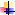 Pokazatelj rezultataDefinicijaJedinicaPolaznavrijednostIzvor podatakaCiljana vrijednost 2020.Ciljana vrijednost 2021.Ciljana vrijednost2022.Povećanje broja školskih projekata/priredbi/manifestacijaKroz ovakve aktivnosti učenike se potiče na izražavanje kreativnosti, talenata i sposobnosti.broj25Školski kurikulum283032Povećanje broja učenika koji su uključeni u različite školske projekte/priredbe/manifestacijeUčenike se potiče na izražavanje kreativnosti, talenata i sposobnosti.broj65Školski kurikulum707575Povećanje broja osvojenih mjesta ( prva tri) na županijskim i državnim natjecanjimaUz to što se učenike potiče na izražavanje sposobnosti, kroz ovakve aktivnosti testira se kvaliteta rada nastavnika s nadarenim učenicima.broj3Škola456